Безопасность на зимней дороге.В рамках профилактического мероприятия «Безопасность на зимней дороге» сотрудники Ростовской поисково-спасательной службы  совместно с отрядом ЮИДовцев  Дона «Огоньки» Егорлыкского района Ростовской области провели информационно-пропагандистскую акцию «Снежинка безопасности!».Цель мероприятия – привлечь всех участников дорожного движения к проблемам дорожно-транспортного травматизма.В зимний период автомобилистам следует быть особенно внимательными на дороге, строго соблюдать Правила дорожного движения:  выбирать безопасную скорость движения, безопасную дистанцию, боковой интервал и аккуратную манеру вождения.   Автомобильная дорога является повышенным источником опасности для детей по причинам: малого опыта, невнимательности, не соблюдения основных правил, недостаточно развитого чувства опасности. Ребенок – самый незащищенный участник дорожного движения. Мы напоминаем о световозвращательных элементах на одежде для пешеходов. Будьте внимательными! Переходите дорогу в положенном месте. Берегите себя и своих близких! Поздравляем всех с наступающим Новым годом и желаем всем безопасных дорог! Юнкоры штаба "ЮИД Дона".    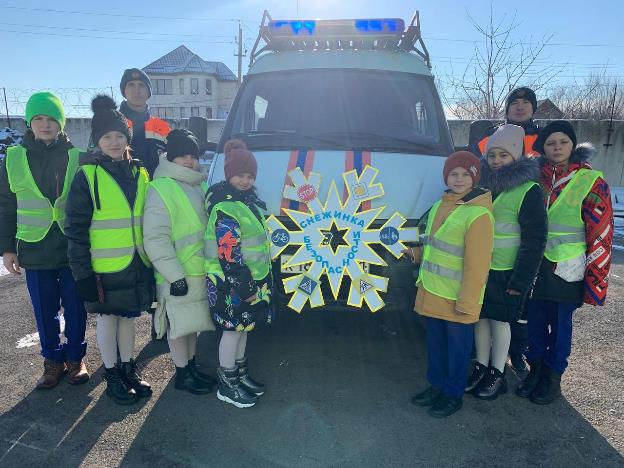 